§2617.  Penalties and remedies1.  Violation of section 2616 or subchapter VII.  A person that violates section 2616 or subchapter VII commits a civil violation for which a penalty not to exceed $5,000 may be adjudged.  Each day of operation in violation of section 2616 or subchapter VII constitutes a separate violation. The District Court or the Superior Court has jurisdiction over violations of section 2616 or subchapter VII.[RR 1993, c. 2, §13 (COR).]2.  Injunctive relief.  The commissioner may commence or cause to be instituted a civil action in the Superior Court of either Kennebec County or of the county in which the principal place of business of the supplier of water is located, to convict and punish a person under subsection 1, to seek injunctive relief to prevent the violation of any rule or regulation issued pursuant to this chapter, to prevent the violation of any order issued pursuant to sections 2612, 2613 or 2614, or to require a public water system or supplier of water to take other action necessary to protect the public health, with or without a prior order from the commissioner or department.[PL 1975, c. 751, §4 (NEW).]3.  Administrative remedies.  The commissioner may seek and impose administrative remedies as provided in subchapter II‑A for a violation of state drinking water laws, regulations and rules.[PL 1993, c. 678, §3 (NEW).]SECTION HISTORYPL 1975, c. 751, §4 (NEW). PL 1979, c. 60 (AMD). PL 1993, c. 410, §DD3 (AMD). PL 1993, c. 678, §§2,3 (AMD). RR 1993, c. 2, §13 (COR). The State of Maine claims a copyright in its codified statutes. If you intend to republish this material, we require that you include the following disclaimer in your publication:All copyrights and other rights to statutory text are reserved by the State of Maine. The text included in this publication reflects changes made through the First Regular and First Special Session of the 131st Maine Legislature and is current through November 1, 2023
                    . The text is subject to change without notice. It is a version that has not been officially certified by the Secretary of State. Refer to the Maine Revised Statutes Annotated and supplements for certified text.
                The Office of the Revisor of Statutes also requests that you send us one copy of any statutory publication you may produce. Our goal is not to restrict publishing activity, but to keep track of who is publishing what, to identify any needless duplication and to preserve the State's copyright rights.PLEASE NOTE: The Revisor's Office cannot perform research for or provide legal advice or interpretation of Maine law to the public. If you need legal assistance, please contact a qualified attorney.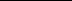 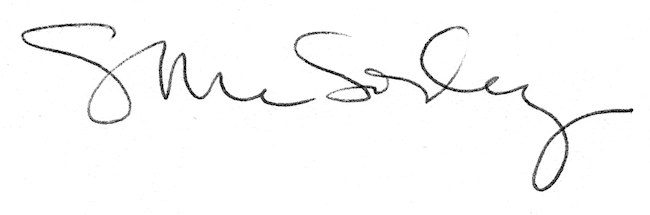 